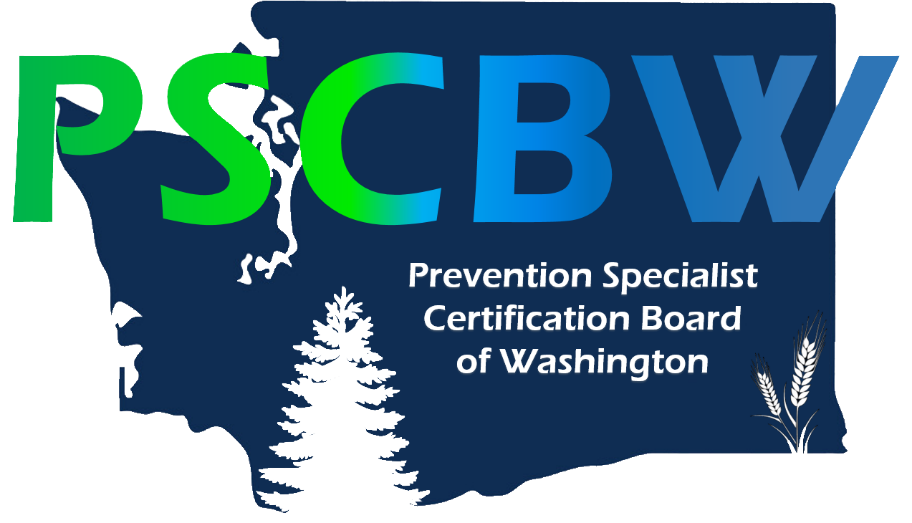 APP PORTFOLIO/APPLICATION PACKETRevision Effective April 1, 2020NOTE:  This is not an international credential and is not recognized by the IC&RC as reciprocal.  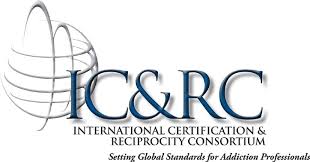 The Prevention Specialist Certification Board of Washington (PSCBW) is a member board ofthe International Certification & Reciprocity Consortium (IC&RC).Copyrighted materials  used with the permission of IC&RC, all rights reserved.APP Renewal Packet approved by the Board of Directors, January 20, 2012. Revised March 31, 2020Introduction          (3)Application Directions          (4)General Instructions for Completing the Candidate Portfolio          (5)Fee Schedule          (6)Prevention Educational Prerequisites          (7)PSCBW Ethics Committee Policies          (8)Criminal History Background Check          (9)Renewal and Extensions Policies          (11)Applicant Registration Form          (14)Code of Ethical Conduct for Prevention Professionals          (15)Verification of Prevention Experience Hours          (18)Prevention Educational Prerequisites          (19)Applicant Checklist for Candidate Portfolio          (21)Affidavit of Attendance          (22)The Prevention Specialist Certification Board of Washington (PSCBW) developed this Associate Prevention Professional Candidate Portfolio/Application Packet.Our mission is to conduct certification of prevention professionals, to uphold ethical standards, and to promote professional development and growth.The PSCBW was established , as a Washington State non-profit corporation and is a member board of the International Certification and Reciprocity Consortium (IC&RC). The PSCBW conducts a peer review process for certification of prevention professionals and for renewals of individuals who have obtained their Associate Prevention Professional and Certified Prevention Professional credentials.If you need more information, please contact us at:Prevention Specialist Certification Board of WashingtonContact:	Gunthild SondhiAddress:	Prevention Specialist Certification Board of WashingtonPO Box 7172Spokane, Washington 99207Phone:		(509) 290-1933Email:		gsondhi@theofficenet.comWebsite:	www.pscbw.comApplicant:  Keep this section for your reference.A completed application with fees must be submitted.  Application can be submitted to the PSCBW throughout the year.General Description of Application RequirementsEXPERIENCE:Verification of at least 500 hours (approximately 3 months-full time) ATOD prevention-related experience.  EDUCATION & TRAINING: Verification of a minimum of 70 contact hours of prevention education/training. 50% of the required 70 education hours (35 hours) must be earned within the last ten years, and 50% (35 hours) earned within the last two years. Specifically, the 70 hours must be comprised of: 35 hours minimum combined from the following:Drug Education (e.g., pharmacology, classification of drugs, potential for abuse/addiction, effects of drugs on the brain/body, current drug trends, addiction theory, signs and symptoms of addiction, addiction and the family, etc.) and/orATOD Prevention Education  (e.g., training in evidence-based prevention strategies and programs, prevention curriculum training, planning and evaluation of prevention interventions, substance abuse in older adults, substance abuse in veterans, coordinating and/or implementing prevention activities, social marketing, community organizing, coalition development, environmental prevention strategies, etc. if specific to ATOD prevention)35 hours minimum General Prevention Education (e.g., cultural competency, behavioral health promotion, suicide prevention, HIV/AIDS prevention, community mobilization, media messages, social marketing, public policy, communication, professional growth and responsibility, etc. not specific to ATOD prevention) 	Code of Ethical Conduct for Prevention Professionals: Commitment to professional code of ethics through a signed statement.Criminal History Background Check obtained within one (1) year prior to the date of application to be reviewed and approved by the PSCBW. Applicant:  Keep this section for your reference.Please complete the Candidate Portfolio by typing or printing neatly.Complete the Applicant Registration Form.Ensure that you also have submitted the appropriate fees (refer to the fee schedule information on page 4) and submitted a photocopy of your current picture identification.Complete the Prevention Experience Hours Form.If you are documenting experience at more than one agency, photocopy the blank form as needed.  A collective total of at least 500 hours of experience is required.Complete the Prevention Educational Prerequisites Form.If you need additional space than what is provided on the form, copy the blank form as needed.  Include photocopies of all supporting documentation.Sign and Date the Code of Ethical Conduct for Prevention Professionals.Complete the Criminal History Background Check as directed.  The PSCBW will review the criminal history background check for both violent offenses and sexual offenses that may prohibit award of this credential.Utilize the Application Checklist provided with the application packet.To assist you in submitting a complete application packet, please use the Application Checklist and include it with your application.Submit an original of the completed candidate portfolio/application  three (3) copies (on white paper with no staples or binding) to:Prevention Specialist Certification Board of WashingtonPO Box 7172Spokane, Washington 99207Keep a copy of your completed candidate portfolio/application.The Prevention Specialist Certification Board of Washington (PSCBW) approved the following fee structure:Associate Prevention Professionals will have $50 applied from their APP certification fee toward their Certified Prevention Professional (CPP) application fee. This is a one-time benefit. APPs with lapsed certifications will not be eligible.The PSCBW strives to keep the fees as low as possible. However, the fees must cover necessary costs. These costs include:  Application processing  Shipping and handling  Credentialing  Annual membership fees for the PSCBW to the International Certification & Reciprocity ConsortiumFees are subject to change. Please refer to the current fee schedule on our website (www.pscbw.com) or contact the PSCBW person listed on page 3.DirectionsMake as many copies of the form as you need. Indicate the name/title of the educational course/event/training that you attended. Include the date(s), location (e.g. city, school), and number of clock hours awarded.  Total the hours for each educational prerequisite section.Include accurate documentation for each educational course/training/event that you list in this application.  Include as many hours and documentation as possible for each category.  Additional documented hours beyond the minimum are encouraged.Include photocopies of transcripts and certificates of completion/participation/attendance to your application.   If the applicant does not have a certificate/transcript, the applicant may submit a completed Affidavit of Attendance.  This form is available through request from the PSCBW (see page 1) and may be downloaded from the PSCBW website at www.pscbw.com.Include brief descriptions of educational courses/trainings/events.  This can include syllabus, list of objectives, or a published overview of the event with delineated learning goals.  This information serves only to provide further information for the PSCBW.   The course description, syllabus, program brochure, etc. can NOT be substituted as documentation of actual attendance in lieu of a transcript, certificate or Affidavit of Attendance.Document the minimum educational prerequisites totaling 70 clock hours in the categories identified below. 50% of the required 70 education hours (35 hours) must be earned within the last ten years, and 50% (35 hours) earned within the last two years. To convert college credit hours into clock hours please see the key on your transcript or consult your university or college where the credits were earned. In most cases:  1 credit = 10 clock hours35 hours minimum combined from the following:Drug Education (e.g., pharmacology, classification of drugs, potential for abuse/addiction, effects of drugs on the brain/body, current drug trends, addiction theory, signs and symptoms of addiction, addiction and the family, etc.) and/orATOD Prevention Education  (e.g., training in evidence-based prevention strategies and programs, prevention curriculum training, planning and evaluation of prevention interventions, substance abuse in older adults, substance abuse in veterans, coordinating and/or implementing prevention activities, social marketing, community organizing, coalition development, environmental prevention strategies, etc. if specific to ATOD prevention)35 hours minimum General Prevention Education (e.g., cultural competency, behavioral health promotion, suicide prevention, HIV/AIDS prevention, community mobilization, media messages, social marketing, public policy, communication, professional growth and responsibility, etc. not specific to ATOD prevention) 	Applicant:  Keep this section for your reference.The PSCBW Ethics Committee shall review and potentially investigate all complaints filed against any of its certified constituency.When a complaint is filed, the PSCBW Ethics Committee shall notify the certified individual by mail at the last known address available to PSCBW. The certified individual shall have opportunity to respond to any grievance or allegation filed against them.In order to file a complaint on an Associate Prevention Professional, please contact the PSCBW for the appropriate forms.Applicant:  Keep this section for your reference.Directions:  The applicant shall acquire a Criminal History Background Check (CHBC) from their local Police Department, Sheriff’s Office or State Patrol. If such a criminal history check has occurred within the past year prior to this application, the applicant may forward a copy of that criminal history background check from another institution (such as a school or state approved treatment agency). The fees for the CHBC may vary from community to community (typically ranging $25 to $45). It is available through the WA State Patrol online at https://watch.wsp.wa.gov and shall be the responsibility of the applicant to request it. If requesting a background check through the WA State Patrol, it is important to use the entire term, “Criminal History Background Check”, when requesting the CHBC. Requesting simply a “background check” will not produce the correct document. The CHBC results should be included with the candidate portfolio at the time of submission. A complete application includes a Criminal History Background Check.Should the applicant successfully complete the certification process, their certificate shall state that they have passed the PSCBW Prevention Standards criminal history check.  Those standards shall be printed on the reverse side of the certificate.The applicant shall not construe their certification through PSCBW as meeting all criminal history check requirements of other institutions.  Each institution must make decisions based upon their own requirements and procedures.Applicants with convictions involving violence against others or sexual abuse or child abuse or the substantive equivalent of any of those crimes if the conviction occurred in another jurisdiction or in Washington under a different statutory name or number, shall be refused certification, until such time as their record becomes expunged, or in contested cases, until the decision is reversed by the board upon appeal.  This will apply to convictions occurring in another jurisdiction or in  under a different statutory name or number.Examples of disqualifying offenses include but are not limited to:Aggravated MurderMurderKidnapping in the First DegreeRape in the Third DegreeRape in the Second DegreeRape in the First DegreeSodomy in the Third DegreeSodomy in the Second DegreeSodomy in the First DegreeUnlawful Sexual Penetration in the Second DegreeUnlawful Sexual Penetration in the First DegreeSexual Abuse in the Third DegreeSexual Abuse in the Second DegreeSexual Abuse in the First DegreeContributing to the Sexual Delinquency of a MinorSexual MisconductAccosting for Deviant PurposesPublic IndecencyBigamyIncestChild Neglect in the First DegreeEndangering the Welfare of a MinorUsing Child in Display of Sexually Explicit ConductSale of Exhibition of Visual Reproduction of Sexual Conduct by ChildPaying for Viewing Sexual Conduct Involving a ChildArson in the First DegreeProstitutionPromoting ProstitutionCompelling ProstitutionSadomasochistic Abuse or Sexual Conduct in Live ShowFurnishing Obscene Materials to MinorsSending Obscene Materials to MinorsExhibiting an Obscene Performance to a MinorDisplaying Obscene Materials to MinorsDisseminating Obscene MaterialsPublicly Displaying Nudity or Sex for Advertising PurposesDistribution of Controlled Substances to MinorsManufacture or Delivery of Controlled Substances to Minor or Student within 1,000 Feet of a SchoolDisqualification and Appeals:Should a criminal history background check produce a conviction on any of the above stated crimes, certification shall be withheld.  The applicant may file an appeal.  To find out more about the appeals procedure, contact the PSCBW Certification Secretary (listed on page 1).Applicant:  Keep this section for your reference.The APP certificate is issued for a two-year period. Applicants are eligible for one additional two-year renewal. To renew your APP status, you must complete and submit the following:Written Progress Report – provide a written description demonstrating progress made toward attaining the necessary ‘training’ and ‘work experience’ required to become a CPP.  Prevention Educational Prerequisites Form – submit training hours accompanied by certificates or other supporting documentation. Code of Ethical Conduct for Prevention Professionals.Criminal History Background CheckRenewal Fee (refer to the fee schedule information on page 6)Following a renewal, APPs wishing to stay certified in Washington State must apply for a Certified Prevention Professional (CPP) credential.If your certification has lapsed you must file for an extension, otherwise you will be removed from the APP roster.  You will receive a renewal packet from PSCBW, at the APP’s last known mailing address, 30-60 days prior to the expiration date of your certification.It is the responsibility of the APP to notify the PSCBW in writing of any contact changes such as name, address, and phone number during the two years. Lack of communication from the APP about such changes could delay the renewal process.The renewal applicant must demonstrate progress made in achieving the applicable training and work experience required to become a CPP (please review CPP requirements at www.pscbw.com). Continuing education may be acquired through college course work, workshops, in-services, trainings, classes and conferences. Applicant must submit recorded training hours accompanied by a certificate/documentation.  Program schedules, syllabi, flyer, etc. will not be accepted as documentation of participation, but accepted only as additional clarifying information. In lieu of a certificate, the applicant may submit a completed Affidavit of Attendance. This affidavit is intended to be used on a limited basis and for special circumstances, such as in the case in which the conference/training sponsor did not provide a Certificate of Completion. The Eligibility Committee will review the completed affidavit forms to determine whether these hours will be accepted.  This form is available on the PSCBW website at www.pscbw.com.  The renewal fee must accompany the renewal application (refer to the fee schedule information on page 6).Acquire a new Criminal History Background Check within a year prior to the APP’s renewal date and forward the report results to PSCBW, along with other required renewal documentation and fee.Extensions PolicyAny Associate Prevention Professional wishing to acquire an extension to renew an expiring certification must present a request for extension to the Board in writing. A 30 day grace period may be allowed upon request. An additional 90 days (120 day extension from expiration of the certificate) may be granted at a cost of $50.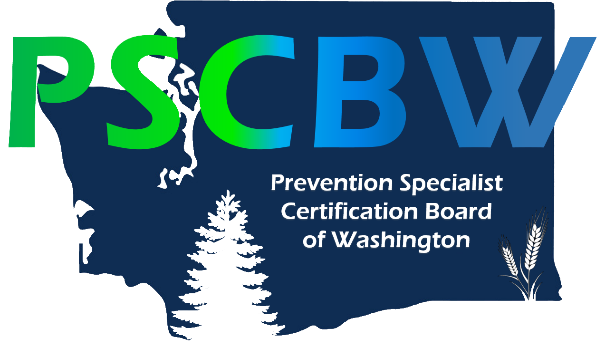 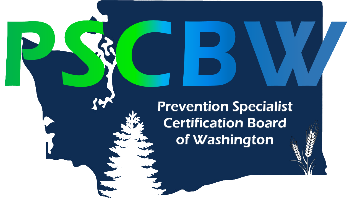                                                                                           Adapted from Prevention Think Tank, Inc. - Revised November 2017PreambleThe prevention code of ethical conduct principles are models of exemplary professional behavior. These principles express prevention professionals’ recognition of responsibilities to the public, to service recipients, and to colleagues within and outside of the prevention field. They guide prevention professionals in the performance of their professional responsibilities and express the basic tenets of ethical and professional conduct. Prevention professionals shall adhere to the same principles of professionalism online as they would offline. The principles call for honorable behavior, even at the sacrifice of personal advantage. These principles shall not be regarded as limitations or restrictions, but as goals toward which prevention professionals shall constantly strive. They are guided by core values and competencies that have emerged with the development of the prevention field.PrinciplesPrinciple 1:  Non-discrimination. A prevention professional shall not discriminate against service recipients or colleagues based on race, religion, national origin, sex, age, sexual orientation, gender identity, economic condition or physical, medical or mental disability. A prevention professional shall broaden their understanding and acceptance of cultural and individual differences, and in so doing, render services and provide information sensitive to those differences. Prevention professionals shall comply with all local, state and federal laws.Principle 2:  CompetencyPrevention professionals shall master their prevention specialty’s body of knowledge and skill competencies, strive continually to improve personal proficiency and quality of service delivery, and discharge professional responsibility to the best of their ability. Competence includes a synthesis of education and experience combined with an understanding of the cultures within which prevention application occurs. The maintenance of competence requires continual learning and professional improvement throughout one’s career.Professionals shall be diligent in discharging responsibilities. Diligence imposes the responsibility to render services carefully and promptly, to be thorough, and to observe applicable technical and ethical standards. Due care requires a professional to plan and supervise adequately and evaluate to the extent possible any professional activity for which he or she is responsible. A prevention professional shall recognize limitations and boundaries of competencies and not use techniques or offer services outside of his or her competencies. Each professional is responsible for assessing the adequacy of his or her own competence for the responsibility to be assumed. When asked to perform such services, a prevention professional shall, to the best of their ability, refer to an appropriately qualified professional. When no such professional exists, a prevention professional shall clearly notify the requesting person/organization of the gap in services available.Ideally, prevention professionals shall be supervised by competent senior prevention professionals.  When this is not possible, prevention professionals shall seek peer supervision or mentoring from other competent prevention professionals. When a prevention professional has knowledge of unethical conduct or practice on the part of an agency or prevention professional, he or she has an ethical responsibility to report the conduct or practices to funding, regulatory or other appropriate bodies. A prevention professional shall recognize the effect of impairment on professional performance and shall be willing to seek appropriate professional assistance for any form of substance misuse, psychological impairment, emotional distress, or any other physical related adversity that interferes with their professional functioning.Prevention professionals shall not permit students, employees, or supervisees to perform or to hold themselves out as competent to perform professional services beyond their training, level of experience and competence.Prevention professionals who supervise others accept the obligation to facilitate further professional development of these individuals by providing accurate and current information, timely evaluations, and constructive consultation.Principle 3:  Integrity. To maintain and broaden public confidence, prevention professionals shall perform all responsibilities with the highest sense of integrity. Personal gain or advantage shall not subordinate service and the public trust. Integrity can accommodate the inadvertent error and the honest difference of opinion. It cannot accommodate deceit or subordination of principle.All information shall be presented fairly and accurately. Each professional shall document and assign credit to all contributing sources used in published material or public statements. Prevention professionals shall not misrepresent either directly or by implication professional qualifications or affiliations. Where there is evidence of impairment in a colleague or a service recipient, a prevention professional shall be supportive of assistance or treatment. Prevention professionals shall not be associated directly or indirectly with any service, products, individuals, and organizations in a way that is misleading. Prevention professionals shall cooperate with the Ethics Committee of the Prevention Specialist Certification Board of Washington.If a Prevention Professional is found to have committed an ethical violation by another discipline or jurisdiction, the Prevention Professional must immediately report the violation to the Ethics Committee of the Prevention Specialist Certification Board of Washington. Principle 4:  Nature of Services. Practices shall do no harm to service recipients. Services provided by prevention professionals shall be respectful and non-exploitive.Services shall be provided in a way that preserves the protective factors inherent in each culture and individual. Prevention professionals shall use formal and informal structures to receive and incorporate input from service recipients in the development, implementation and evaluation of prevention services. Where there is suspicion of abuse of children or vulnerable adults, the prevention professional shall report the evidence to the appropriate agency and follow up to ensure that appropriate action has been taken. Principle 5:  Confidentiality. Confidential information acquired during service delivery shall be safe guarded from disclosure, including – but not limited to – verbal disclosure, unsecured maintenance of records, or recording of an activity or presentation without appropriate releases. Prevention professionals are responsible for knowing the confidentiality regulations relevant to their prevention specialty. Principle 6:  Ethical Obligations for Community and Society.  According to their consciences, prevention professionals shall be proactive on public policy and legislative issues. The public welfare and the individual’s right to services and personal wellness shall guide the efforts of prevention professionals to educate the general public and policy makers. Prevention professionals shall adopt a personal and professional stance that promotes health.Prevention Professionals shall be aware of their local and national regulations regarding lobbying and advocacy, and act within the laws and funding guidelines.I have read and understand the Prevention Code of Ethical Conduct and will adhere to and honor this Code to the best of my ability.								_______     ________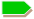           Applicant Signature                                                                           Date         _________________     ___________________                     Applicant Name (Printed)Updated March 2020                                        Make as many photocopies of this form as needed (i.e. for each supervising agency/organization).  Indicate the number of Prevention Experience Hours (documented hours of paid or volunteer experience) completed since your initial APP application.  The following documentation is QUANTITATIVE only. REMINDER: The required number of hours to become a Certified Prevention Professional is 2,000 hours. This portion of your renewal is to document progress made in obtaining the number of hours needed by the end of your renewal period. To assist you in submitting a complete application, please use this Application Checklist and include it with your application.Applicant Name:                 Applicant Registration Form: Registration form completed in full with applicant signature Current application fee enclosed (refer to the fee schedule information on page 4) Photocopy of applicant’s current photo identification enclosedVerification of Prevention Experience Hours: 500 hours minimum of documented prevention experience (verifying signature)	Prevention Educational Prerequisites (Education/Training Hours with Attached Documentation): 50% of the required 70 education hours (35 hours) must be earned within the last ten years, and 50% (35 hours) earned within the last two years.  35 hours minimum Drug Education / ATOD Prevention education   35 hours minimum General Prevention training/education Code of Ethical Conduct for Prevention Professionals: Applicant signed and dated the form to indicate agreement to the principles as a Code of Ethical ConductCriminal History Background Check: Enclosed results of Criminal History background check (within one year of application date)Submittal of Application:  Submit an original of the completed candidate portfolio/application  three (3) copies (on white paper with no staples or binding) to:Prevention Specialist Certification Board of WashingtonPO Box 7172Spokane, Washington 99207File Copy:  Keep a copy of your completed candidate portfolio/application.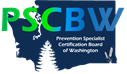           Affidavit of AttendanceI, ___________________     ___________________, swear/affirm that I earned _______     ______Continuing Education Units (CEU) or Clock Hours for actual attendance at this event:________________________________________     ________________________________________ (Name of training/conference/course/class)________________________________________     ________________________________________(Location of training/conference/course/class, i.e. city state OR Website for on-line course)________________________________________     ________________________________________(Date(s) of training/conference/course/class)I am submitting this Affidavit of Attendance for consideration due to the following (check all that apply):  The training/conference/event organizers did not provide a certificate of attendance  I taught/trained other alcohol, tobacco and other drug professionals in areas designed to build Prevention Core Competencies (i.e. Planning and Evaluation; Education and Skill Development; Community Organization; Public Policy and Environmental Change; and/or Personal Growth and Responsibility)   Other:  Please describe below and, if needed, attach additional information.I, _____________________     ______________________, certify/declare, under penalty of perjury in accordance with the laws of the State of  that the foregoing is true and correct.Signature: ___________________________________________________ Printed Name: ___________________     _______________________Date: ______     ________	Witness Signature (Supervisor): _____________________________________________ Witness Printed Name: ____________________     __________________________Date: ______     ________Associate Prevention Professional (APP): The APP is an entry level certification targeted toward students or beginning professionals who are learning prevention skills and entering the field. An APP is a professional that uses specific knowledge and skill sets to provide services and/or programs aimed at preventing or reducing problems caused by the use of alcohol and other drugs. The APP credential is designed to support an applicant’s progress toward becoming a Certified Prevention Professional (CPP) in Washington State.An APP will have $50 applied from their APP certification fee toward their CPP application fee. This is a one-time benefit.  An APP with a lapsed certification will not be eligible for this benefit.The APP is not eligible for reciprocity with IC&RC. The APP certificate is issued for a two-year period and can be renewed for one additional two-year period. An APP wanting to renew their APP status must show progress toward attaining the necessary ‘training’ and ‘work experience’ required to become a CPP. Following a renewal, an APP wishing to be certified in Washington State must apply for a CPP credential.  An APP can, however, submit an application to become a CPP at any time prior to renewal.CategoryFeeEffective DateCertification Fee (for the initial portfolio application)$100 October 8, 2010Renewal Fee (APP is available for a one-time renewal)$100October 8, 2010Today’s Date:      /     /     Today’s Date:      /     /     Full Legal Name:Previous/Maiden/Other Name:      Previous/Maiden/Other Name:      Previous/Maiden/Other Name:      Previous/Maiden/Other Name:      Previous/Maiden/Other Name:      Previous/Maiden/Other Name:      Previous/Maiden/Other Name:      Preferred Name for Communicating:       Preferred Name for Communicating:       Preferred Name for Communicating:       Preferred Name for Communicating:       Preferred Name for Communicating:       Preferred Name for Communicating:       Preferred Name for Communicating:       Home Address:                                                                                     Town:      Home Address:                                                                                     Town:      Home Address:                                                                                     Town:      Home Address:                                                                                     Town:      Home Address:                                                                                     Town:      Home Address:                                                                                     Town:      Home Address:                                                                                     Town:      State:      Washington         Other State (Please name the state.)                                    Zip Code:      State:      Washington         Other State (Please name the state.)                                    Zip Code:      State:      Washington         Other State (Please name the state.)                                    Zip Code:      State:      Washington         Other State (Please name the state.)                                    Zip Code:      State:      Washington         Other State (Please name the state.)                                    Zip Code:      State:      Washington         Other State (Please name the state.)                                    Zip Code:      State:      Washington         Other State (Please name the state.)                                    Zip Code:      Home/Cell Phone: (       )      -         Office Phone: (       )      -         Fax No. (       )      -     Home/Cell Phone: (       )      -         Office Phone: (       )      -         Fax No. (       )      -     Home/Cell Phone: (       )      -         Office Phone: (       )      -         Fax No. (       )      -     Home/Cell Phone: (       )      -         Office Phone: (       )      -         Fax No. (       )      -     Home/Cell Phone: (       )      -         Office Phone: (       )      -         Fax No. (       )      -     Home/Cell Phone: (       )      -         Office Phone: (       )      -         Fax No. (       )      -     Home/Cell Phone: (       )      -         Office Phone: (       )      -         Fax No. (       )      -     Preferred Email Address:      @     Preferred Email Address:      @     Preferred Email Address:      @     Preferred Email Address:      @     Preferred Email Address:      @     Birth Date:       /     /     Birth Date:       /     /     To apply for recertification through the PSCBW, it is required that you live and/or work at least 51% of the time in Washington State. Do you meet this requirement?      Yes      NoIf “Yes”, please enclose proof of current residency or employment, such as a copy of your Washington State Driver’s License, a utility bill, a paycheck stub or an employee picture identification. Type of proof enclosed:      To apply for recertification through the PSCBW, it is required that you live and/or work at least 51% of the time in Washington State. Do you meet this requirement?      Yes      NoIf “Yes”, please enclose proof of current residency or employment, such as a copy of your Washington State Driver’s License, a utility bill, a paycheck stub or an employee picture identification. Type of proof enclosed:      To apply for recertification through the PSCBW, it is required that you live and/or work at least 51% of the time in Washington State. Do you meet this requirement?      Yes      NoIf “Yes”, please enclose proof of current residency or employment, such as a copy of your Washington State Driver’s License, a utility bill, a paycheck stub or an employee picture identification. Type of proof enclosed:      To apply for recertification through the PSCBW, it is required that you live and/or work at least 51% of the time in Washington State. Do you meet this requirement?      Yes      NoIf “Yes”, please enclose proof of current residency or employment, such as a copy of your Washington State Driver’s License, a utility bill, a paycheck stub or an employee picture identification. Type of proof enclosed:      To apply for recertification through the PSCBW, it is required that you live and/or work at least 51% of the time in Washington State. Do you meet this requirement?      Yes      NoIf “Yes”, please enclose proof of current residency or employment, such as a copy of your Washington State Driver’s License, a utility bill, a paycheck stub or an employee picture identification. Type of proof enclosed:      To apply for recertification through the PSCBW, it is required that you live and/or work at least 51% of the time in Washington State. Do you meet this requirement?      Yes      NoIf “Yes”, please enclose proof of current residency or employment, such as a copy of your Washington State Driver’s License, a utility bill, a paycheck stub or an employee picture identification. Type of proof enclosed:      To apply for recertification through the PSCBW, it is required that you live and/or work at least 51% of the time in Washington State. Do you meet this requirement?      Yes      NoIf “Yes”, please enclose proof of current residency or employment, such as a copy of your Washington State Driver’s License, a utility bill, a paycheck stub or an employee picture identification. Type of proof enclosed:      Current Employer:      Current Employer:      Current Employer:      Current Employer:      Current Employer:      Current Employer:      Current Employer:      Office Address:      Office Address:      Office Address:      Office Address:      Office Address:      Office Address:      Office Address:      Position/Title:      Position/Title:      Position/Title:      Position/Title:      Position/Title:      Position/Title:      Position/Title:      Where do you wish to be contacted regarding your application? Please check the appropriate box:  Home Address        Office AddressWhere do you wish to be contacted regarding your application? Please check the appropriate box:  Home Address        Office AddressWhere do you wish to be contacted regarding your application? Please check the appropriate box:  Home Address        Office AddressWhere do you wish to be contacted regarding your application? Please check the appropriate box:  Home Address        Office AddressWhere do you wish to be contacted regarding your application? Please check the appropriate box:  Home Address        Office AddressWhere do you wish to be contacted regarding your application? Please check the appropriate box:  Home Address        Office AddressWhere do you wish to be contacted regarding your application? Please check the appropriate box:  Home Address        Office AddressEnclosed is the following current application fee (non-refundable) – Refer to the Fee Schedule information on Page 4: Pay online on the PSCBW website at http://www.pscbw.com Enclosed is a check made payable to: Prevention Specialist Certification Board of Washington.Enclosed is the following current application fee (non-refundable) – Refer to the Fee Schedule information on Page 4: Pay online on the PSCBW website at http://www.pscbw.com Enclosed is a check made payable to: Prevention Specialist Certification Board of Washington.Enclosed is the following current application fee (non-refundable) – Refer to the Fee Schedule information on Page 4: Pay online on the PSCBW website at http://www.pscbw.com Enclosed is a check made payable to: Prevention Specialist Certification Board of Washington.Enclosed is the following current application fee (non-refundable) – Refer to the Fee Schedule information on Page 4: Pay online on the PSCBW website at http://www.pscbw.com Enclosed is a check made payable to: Prevention Specialist Certification Board of Washington.Enclosed is the following current application fee (non-refundable) – Refer to the Fee Schedule information on Page 4: Pay online on the PSCBW website at http://www.pscbw.com Enclosed is a check made payable to: Prevention Specialist Certification Board of Washington.Enclosed is the following current application fee (non-refundable) – Refer to the Fee Schedule information on Page 4: Pay online on the PSCBW website at http://www.pscbw.com Enclosed is a check made payable to: Prevention Specialist Certification Board of Washington.Enclosed is the following current application fee (non-refundable) – Refer to the Fee Schedule information on Page 4: Pay online on the PSCBW website at http://www.pscbw.com Enclosed is a check made payable to: Prevention Specialist Certification Board of Washington.Include a photocopy of the results from your current (within the last 12 months) Criminal History Background Check.Indicate the type of background check you are submitting:  Washington State Patrol      Local Police Dept. or Sheriff’s Office    Other (Please describe):      Include a photocopy of the results from your current (within the last 12 months) Criminal History Background Check.Indicate the type of background check you are submitting:  Washington State Patrol      Local Police Dept. or Sheriff’s Office    Other (Please describe):      Include a photocopy of the results from your current (within the last 12 months) Criminal History Background Check.Indicate the type of background check you are submitting:  Washington State Patrol      Local Police Dept. or Sheriff’s Office    Other (Please describe):      Include a photocopy of the results from your current (within the last 12 months) Criminal History Background Check.Indicate the type of background check you are submitting:  Washington State Patrol      Local Police Dept. or Sheriff’s Office    Other (Please describe):      Include a photocopy of the results from your current (within the last 12 months) Criminal History Background Check.Indicate the type of background check you are submitting:  Washington State Patrol      Local Police Dept. or Sheriff’s Office    Other (Please describe):      Include a photocopy of the results from your current (within the last 12 months) Criminal History Background Check.Indicate the type of background check you are submitting:  Washington State Patrol      Local Police Dept. or Sheriff’s Office    Other (Please describe):      Include a photocopy of the results from your current (within the last 12 months) Criminal History Background Check.Indicate the type of background check you are submitting:  Washington State Patrol      Local Police Dept. or Sheriff’s Office    Other (Please describe):      Applicant’s Statement of Application for Re-CredentialingApplicant’s Statement of Application for Re-CredentialingApplicant’s Statement of Application for Re-CredentialingApplicant’s Statement of Application for Re-CredentialingApplicant’s Statement of Application for Re-CredentialingApplicant’s Statement of Application for Re-CredentialingApplicant’s Statement of Application for Re-CredentialingI hereby apply for certification in Washington State as an Associate Prevention Professional (APP). I understand that the application fee is non-refundable. Furthermore, I attest that the information I have given in this application and all supporting documentation is correct and true. I give the Prevention Specialist Certification Board of Washington my permission to verify any statements or supplementary documentation given in any part of this application.I hereby apply for certification in Washington State as an Associate Prevention Professional (APP). I understand that the application fee is non-refundable. Furthermore, I attest that the information I have given in this application and all supporting documentation is correct and true. I give the Prevention Specialist Certification Board of Washington my permission to verify any statements or supplementary documentation given in any part of this application.I hereby apply for certification in Washington State as an Associate Prevention Professional (APP). I understand that the application fee is non-refundable. Furthermore, I attest that the information I have given in this application and all supporting documentation is correct and true. I give the Prevention Specialist Certification Board of Washington my permission to verify any statements or supplementary documentation given in any part of this application.I hereby apply for certification in Washington State as an Associate Prevention Professional (APP). I understand that the application fee is non-refundable. Furthermore, I attest that the information I have given in this application and all supporting documentation is correct and true. I give the Prevention Specialist Certification Board of Washington my permission to verify any statements or supplementary documentation given in any part of this application.I hereby apply for certification in Washington State as an Associate Prevention Professional (APP). I understand that the application fee is non-refundable. Furthermore, I attest that the information I have given in this application and all supporting documentation is correct and true. I give the Prevention Specialist Certification Board of Washington my permission to verify any statements or supplementary documentation given in any part of this application.I hereby apply for certification in Washington State as an Associate Prevention Professional (APP). I understand that the application fee is non-refundable. Furthermore, I attest that the information I have given in this application and all supporting documentation is correct and true. I give the Prevention Specialist Certification Board of Washington my permission to verify any statements or supplementary documentation given in any part of this application.I hereby apply for certification in Washington State as an Associate Prevention Professional (APP). I understand that the application fee is non-refundable. Furthermore, I attest that the information I have given in this application and all supporting documentation is correct and true. I give the Prevention Specialist Certification Board of Washington my permission to verify any statements or supplementary documentation given in any part of this application.             Signature of Applicant                                                                          Date             Signature of Applicant                                                                          Date             Signature of Applicant                                                                          Date             Signature of Applicant                                                                          Date             Signature of Applicant                                                                          Date             Signature of Applicant                                                                          Date             Signature of Applicant                                                                          DateApplicant Name:       Position Title:       Dates of Employment or Volunteer EngagementBeginning Date:	      /     /     		Ending Date:       /     /     Employer/Agency/Organization:       Print Name of Supervisor/Administrator/Instructor or Other Verifying Individual:       Supervisor Position/Title:       Supervisor Phone Number:       Supervisor Verification:Please check only one of the boxes below to indicate the estimated total number of experiential hours in prevention accrued by the candidate under your supervision during their renewal period (past two years). If the “Other” box is checked, indicate the total estimated number of hours. Initial on the appropriate line and then sign below to verify all of the information on this form is complete and accurate.      Amount of Time            Estimated Total Number of Hours                    Supervisor Initials  Full-time for 3 months                       500 hours                                                      ________  Full-time for 6 months                      1,000 hours                                                    ________                                                     Full-time year                                    2,000 hours                                                    ________                                                   Other:  Please describe:                          hours                                                   ________                                                Supervisor’s Signature:             _________________________________________________                     _______________________                                                                                                 Date Signed by Supervisor                         TITLEDATE(S)LOCATIONATOD Educationand/orATOD Prevention Specific Education(35 hours min.)General Prevention Education(35 hours min.)TOTAL HOURS(70 hours min.)TOTAL HOURS (this page)TOTAL HOURS (this page)TOTAL HOURS (this page)GRAND TOTAL (if last page)GRAND TOTAL (if last page)GRAND TOTAL (if last page)TITLEDATE(S)LOCATIONATOD Educationand/orATOD Prevention Specific Education(35 hours min.)General Prevention Education(35 hours min.)TOTAL HOURS(70 hours min.)TOTAL HOURS(this page)TOTAL HOURS(this page)TOTAL HOURS(this page)GRAND TOTAL(if last page)GRAND TOTAL(if last page)GRAND TOTAL(if last page)